Disfrutando y navegando por la Diversidad CulturalEstas son las personas con las que pasé tiempo y lo que hice para ayudar durante esta última semana (comienza o actualiza un Registro de Contactos para cada persona o familia y mantén las hojas en una carpeta):Lo que planeo hacer a continuación con mis contactos de otros países la próxima semana, incluyendo los que acabo de ayudar:El amigo o miembro de familia con el que compartí lo que aprendí e invité a hacer lo mismo:Alguien o algo por lo que me gustaría que oraramos: Cosas que quiero recordar o compartir con mi equipo de los videoclips, mi finalización del estudio #2 en Lecciones de Mi Misionero Favorito y mi enfoque en las oraciones por “Turistas y Viajeros de Negocios” en Orando por el Mundo de Nuestros Vecinos.Lo más interesante que aprendí sobre la cultura que estudié y que quiero compartir con mi equipo es (Adjunta por separado un mínimo de dos páginas de tu aprendizaje sobre una cultura específica, de preferencia de un grupo de personas no alcanzadas):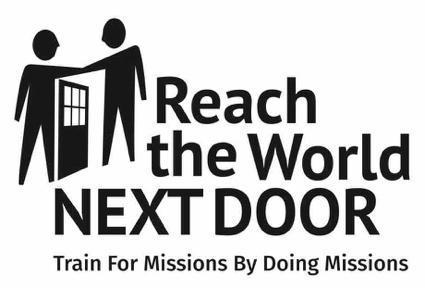 NombreFecha Límite de Entrega Dirección de correo electrónicoTeléfonoIglesia de ProcedenciaNúmero de Equipo